„TVOJE ŠKOLA"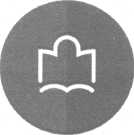 Československé armády 376,549 Ol Nové Město nad Metují Telefon: 491 474 195,734 441 678, E-mail: sekretariat@skolynome.cz IČO: 48 623 725 / DIČ: CZ 48 623 725 / Bankovní spojení: 8254200287/0100www.skolynome.czSNM/2775/2019Hxxxx Josef731 443 91616. 12. 2019Nové Město nad. Met..TO-PI-TO Czech s.r.o. Křovická 1017 DOBRUŠKA 51801V.Ficenec@seznam.cz IČ: 27547922OBJEDNÁVKAObjednáváme u Vás vodoinstalatérské a servisní práce:Vodoinstalace a instalace potrubí odpadních vod v odpočinkové místnosti žáků.Oprava vodovodní instalace a zřízení sprchové buňky v umývárně žáků.Dohodnutá cena dle Vaší nabídky ze dne 13. 12. 2019 je konečná 18.426, 38 Kč bez DPH (22.295,92 včetně 21% DPH).Dodávka a opravy budou provedeny na adrese SPŠ, OU a ZŠ, Nové Město nad Metují, Československé armády 376, 549 01 Nové Město nad Metují - suterén.Termín dohotovení: prosinec 2019.Fakturu vystavte v běžném režimu DPH, tyto práce nejsou určeny pro ekonomickou činnost.-Dodavatel souhlasí s uveřejněním ve veřejně přístupném registru smluv, které zajistí objednatel.-Objednatel a dodavatel neuplatňují ujednání o obchodním tajemství.Kontaktní osoba: Josef Xxxxx, provozní technik, mob.: 731 443 xxx, e-mail: xxxxx.xxxxx@,skolynome.czFakturační adresa: Střední průmyslová škola, Odborná škola a Základní škola, Nové Město nad Metují, Československé armády 376, 549 01 Nové Město nad Metují.Ke každé faktuře přiložte jednu kopii objednávky. Ve faktuře uveďte číslo této objednávky! Součástí faktury bude uveden rozpis dodávky!Fakturační údaje jsou uvedeny v záhlaví této objednávky.	Děkuji za vyřízení!Potvrzení objednávky:V Dobrušce dne: 16. 12. 2019Josef Xxxxx,provozní technik